                       ÁREA: FILOSOFÍA. 1º DE BACHILLERATO. 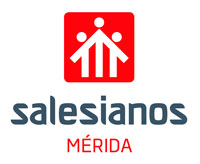 Estándares evaluablesTodos los recogidos en el Decreto 98/2016 para esta asignatura. Se pueden consultar en el siguiente enlace: http://doe.gobex.es/pdfs/doe/2016/1290o/16040111.pdfEstándares mínimosBLOQUE 1: CONTENIDOS TRNSVERSALESAnaliza, de forma crítica, textos pertenecientes a pensadores destacados, identifica las problemáticas y las soluciones expuestas, distinguiendo las tesis principales, el orden de la argumentación y relaciona los problemas planteados en los textos con lo estudiado en la unidad, y/o con lo aportado por otros filósofos o corrientes y/o con saberes distintos de la filosofía.Argumenta y razona sus opiniones, de forma oral y escrita, con claridad, coherencia y demostrando un esfuerzo creativo y académico en la valoración personal de los problemas filosóficos analizados.Selecciona y sistematiza información obtenida tanto de libros específicos como interne, utilizando las posibilidades de las nuevas tecnologías para consolidar y ampliar la información.Elabora lista de vocabularios de conceptos, comprendiendo su significado y aplicándolos con rigor, organizándolos en esquemas o mapas conceptuales, tablas cronológicas y otros procedimientos útiles para la comprensión de la filosofía.Elabora con rigor esquemas, mapas conceptuales y tablas cronológicas, etc. Demostrando la comprensión de los ejes conceptuales estudiados.BLOQUE 2: EL SABER FILOSÓFICOReconoce las preguntas y problemas que han caracterizado a la filosofía desde su origen, distinguiéndolos del planteamiento de otros saberes, como el científico o teológico. Explica el origen del saber filosófico y lo diferencia de saberes prerracionales como el mito y la magia. Identifica, relaciona y distingue la vertiente práctica y teórica del quehacer filosófico, identificando las diferentes disciplinas que conforman la filosofía.Reconoce las principales problemáticas filosóficas características de cada etapa cultural europeas.Expresa por escrito las tesis fundamentales de algunas de las corrientes filosóficas más importantes del pensamiento occidental.Comprende y utiliza con rigor conceptos filosóficos como razón, sentidos, mito, logos, arché, necesidad, contingencia, esencia, substancia, causa, existencia, crítica, metafísica, lógica, gnoseología, objetividad, dogmatismo y criticismo, entre otros.Lee y analiza de forma crítica textos breves y significativos sobre el origen de la explicación racional y acerca de las funciones y evolución del pensamiento filosófico.BLOQUE 3: EL CONOCIMIENTOIdentifica y expresa, de forma clara y razonada, los elementos y las problemáticas que conlleva el proceso del conocimiento de la realidad, como es el de sus grados, sus posibilidades y sus límites.Conoce y explica diferentes teorías acerca del conocimiento y la verdad como el idealismo, el realismo, el racionalismo, el empirismo, el perspectivismo, el consenso o el escepticismo, contrastando semejanzas y diferencias entre los conceptos clave que manejan.Explica y contrasta diferentes criterios y teorías sobre la verdad tanto en el plano metafísico como en el gnoseológico, utilizando con rigor términos como gnoseología, razón, sentidos, abstracción, objetividad, certeza, duda, evidencia, escepticismo, autoridad, probabilidad, prejuicio, coherencia o adecuación, consenso, incertidumbre, interés e irracional, entre otros, construyendo un glosario de conceptos de forma colaborativa, usando internet.Analiza fragmentos de textos breves de Descartes, Hume, Kant, Nietzche, Ortega y Gasset, Habermas, Popper, Kuhn o Michel Serres, entre otros.BLOQUE 4: LA REALIDAD.Conoce qué es la metafísica y utiliza la abstracción para comprender sus contenidos y actividad, razonando sobre los mismos.Describe las principales interpretaciones metafísicas y los problemas que suscita el conocimiento metafísico de la realidad.Comprende y utiliza con rigor conceptos metafísicos como ser, sistema metafísico, realidad, apariencia, materia y espíritu, unidad, dualidad, multiplicidad, devenir, necesidad, contingencia, trascendencia, categoría y abstracción, materialismo, espiritualismo, existencialismo o esencialismo, entre otros.Realiza un análisis crítico ante teorías metafísicas divergentes de interpretación de la realidad.Analiza y comprende fragmentos de textos breves y significativos sobre las problemáticas metafísicas que plantea la realidad, de pensadores como Platón, Aristóteles, Tomás de Aquino, Descartes, Marx, Nietzche, entre otros, comparando y estableciendo semejanzas y diferencias entre los distintos enfoques y disertando de forma coherente sobre las distintas posturas históricas.BLOQUE 5: EL SER HUMANO DESDE LA FILOSOFÍA.Contrasta y relaciona las principales concepciones filosóficas que, sobre el ser humano, que se han dado históricamente.Analiza de forma crítica textos significativos y breves, de los grande pensadores.Utiliza con rigor términos como dualismo y monismo antropológico, areté, mente, cuerpo, espíritu, creacionismo, antropocentismo, tocentrismo, alma, humanismo, persona, dignidad, sentido, estado de naturaleza, estado de civilización, existencia, libertad, emoción, pasión, determinismo, alienación, nihilismo, existencia, inconsciente, muerte, historia o trascendencia, entre otros.Conoce y explica las principales concepciones filosóficas que, sobre el ser humano, se han dado históricamente, en el contexto de la filosofía occidental.Diserta, de forma oral y escrita, sobre las grandes cuestiones metafísicas que dan sentido a la existencia humana.Conoce las teorías filosóficas acerca de la relación mente-cuerpo: monismo, dualismo, emergentismo y argumenta sobre dichas teorías comparando semejanzas y diferencias de forma colaborativa.BLOQUE 6: LA RACIONALIDDA PRÁCTICA.Utiliza los elementos y reglas del razonamiento de la lógica de enunciados.Comprende y explica la estructura de la argumentación.Distingue un argumento veraz de una falacia.Criterios de evaluaciónTodos los recogidos en el Decreto 98/2016 para esta asignatura. Se pueden consultar en el siguiente enlace: http://doe.gobex.es/pdfs/doe/2016/1290o/16040111.pdfCriterios de calificaciónLa nota final se obtiene:-  media aritmética del resultado de cada una de las tres evaluaciones. Teniendo que estar las tres evaluaciones aprobadas para realizar la media.NOTA DE EVALUACIÓN:Examen de evaluación. 40%Controles. 30%Producciones realizadas por el alumno. 30%Instrumentos de evaluaciónExamen de evaluación: 40%. El examen de evaluación constará de dos bloques: comentario de texto (4 puntos) y contenidos dados durante el trimestre  (6 puntos). En cada bloque se compaginarán cuestiones de contenido teórico con actividades de carácter práctico.Controles: 30%. Media aritmética de los distintos controles realizados durante la evaluación. Se realizan sin avisar con el fin de que los alumnos trabajen con regularidad y para poder comprobar el grado de asimilación de los contenidos que se van dando. Al finalizar cada tema, habrá un control tipo test o a desarrollar de todo el contenido estudiado, éste sí se avisará a los alumnos.Producciones de los alumnos: 30%. Media aritmética de las distintas producciones realizadas por el alumno durante la evaluación: comentarios de texto, disertaciones filosóficas, listas de vocabulario, esquemas, mapas conceptuales, tablas cronológicas, exposiciones orales…Criterios de promoción y titulaciónLos recogidos en el Decreto 98/2016. Se pueden consultar en el siguiente enlace: http://doe.gobex.es/pdfs/doe/2016/1290o/16040111.pdfRecuperación de evaluacionesLas evaluaciones suspensas se recuperarán mediante un examen de recuperación. Valor en la nota final: Si el alumno se presenta para recuperar una evaluación, la nota obtenida en la recuperación hará media con la nota obtenida en dicha evaluación. Si la media entre la nota de la evaluación suspensa y el examen de la recuperación fuera menor de 5, se le pondrá un 5 en la recuperación si ha sacado más de esa puntuación en el examen de recuperación. Pon ejemplo, un alumno tiene un 3 en la evaluación y saca un 5,5 en el examen de recuperación obtendrá la nota de un 5 por haber superado esa calificación aunque de media no llegue al aprobado. Si un alumno que ha suspendido la evaluación y en la recuperación saca 6, 7, 8, 9 o 10, se le pondrá la media obtenida entre las dos notas.Aquellos alumnos que tengan aprobada la evaluación, podrán presentarse a subir nota. Si en este examen su nota es inferior a la de la evaluación, no se le tendrá en cuenta; si la nota es mayor, se hará la media con la de la evaluación y ésta será la calificación que se utilizará para hacer la media de la nota final de curso.Nota de septiembreEl examen versará sobre los contenidos estudiados durante curso. La nota obtenida en la prueba será la nota que figure en la evaluación extraordinaria.